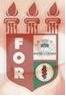 PLANILHA PARA CADASTROS DE LIVROS  BIBLIOTECA MARIA APARECIDA POURCHET CAMPOS        Classificação:       616.314                                  Código:	4060  Cutter:         P667a                                               Data: Turma 2020Autor(s):  Pires, Caio de LimaTitulo: AVALIAÇÃO DO MODELO ROTAÇÃO POR ESTAÇÕES COMO MÉTODO ATIVO DE ENSINO-APRENDIZAGEM APLICADO AO ENSINO DA ENDODONTIA NA FACULDADE DE ODONTOLOGIA DO RECIFEOrientador(a): prof. Dr. Paulo Maurício Reis de Melo JúniorCoorientador(a): Edição:  1ª        Editora  Ed. Do Autor     Local:  Recife    Ano:  2020  Páginas:  34Notas:  TCC – 1ª Turma graduação - 2020